BulletinThe Invercargill Parish of theMethodist Church of New Zealand.Te Hahi Weteriana o Aotearoa.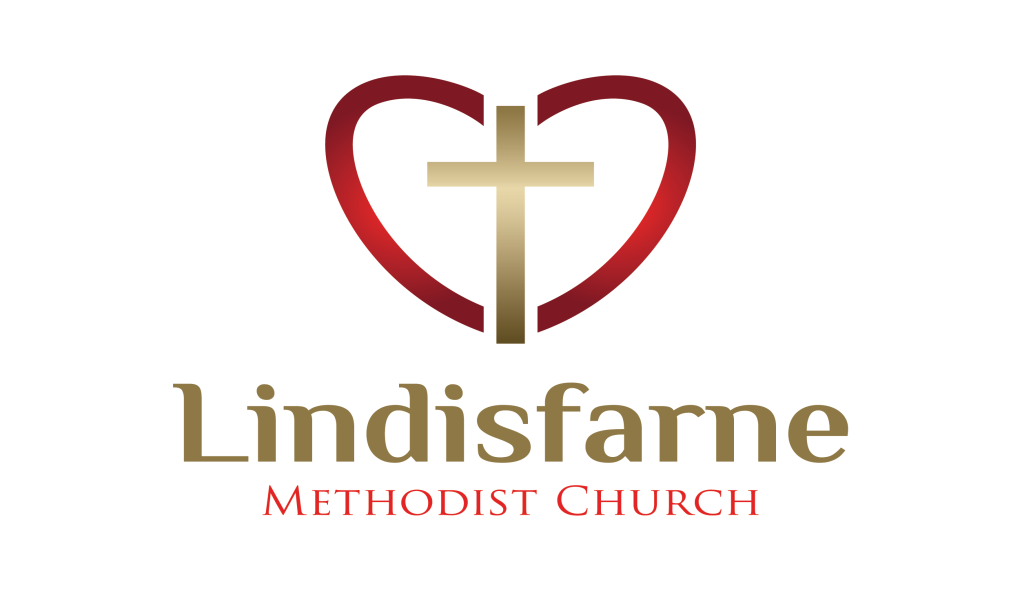 Lindisfarne Methodist Church, Worship and Community Centre.Phone    216-0281.e-mail: office@lindisfarne.org.nz         Website:  www.lindisfarne.org.nzSunday  29th July 2018.10.00am: Lindisfarne Service led by the Reverend Peter Taylor.1.00pm: Tongan Service.Prayer.           We pray for peace of mind for those who are troubled, physically, emotionally or spiritually. We claim for them the promise that Jesus made for the peace that the world cannot give.Reminders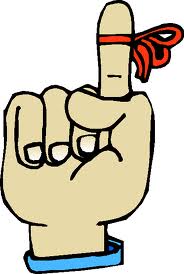 Please tell the Bulletin editors if you have changed a rostered duty. We aim to have accurate information each week.Two reminders to all who do the door duty on Sunday mornings: Please remember to fill in the attendance notebook.Remember also to lock the door to the car park when the service starts.Cheese RollsOrder forms for our next fund raiser are in the foyer.Use pink forms for rolls to be made on Thursday 16th August (mainly orders for a workplace) and white forms for Saturday/Sunday 18th August orders.We need lots of orders so ask your family, neighbours, friends and anyone else you meet.All orders are due by Wednesday 8th August.                                            Cost $7 a dozen or three trays for $20.Communion Service and Lunch for Sunday 5th August.Due to other commitments there will NOT be a Lindisfarne Communion Service on the 5th August.There is an invitation to everyone to the usual monthly shared lunch which WILL be held on the 5th. Beth and Murray Gibbs are rostered for duty at the parish lunch next Sunday, 5th August.It would be much appreciated if some help could be given them.Mid Week CommunionThere will be a mid-week Communion Service on the 15th August and all are welcome to attend this.Methodist Women’s FellowshipThe August meeting will commence at 2.00pm on Thursday 2nd in the lounge.Devotions will be led by Jo Templeton, the hostess will be Beth Gibbs and Judith Day will tell the story of her life with the Methodist Church.For transport phone Betty or Dorothy.Friday ClubThanks to those who helped with Friday Club last week.                               If you missed, be ready for 24th August.                          ROSTER FOR SUNDAY DUTIESDUTIES NEXT SUNDAY   (See also notices on page 3)CENTRE DUTIESSome Invercargill Parish Key PersonnelMinister & Parish Council Chairman 	Reverend Peter Taylor 216 0281Parish Council Secretary		Carolyn WestonParish Stewards			Noeline Collie, Muriel McCulloch, Judith StevensTreasurer			David LittleParish Council Congregational Representatives				Margaret Brass, Mags Kelly, Beverly ServiceBookings			Phone Office 216 0281Prayer Chain Co-ordinators	Joan and Murray FarleyBulletin Editors			Peter Lankshear, Margaret BrassCommittee Convenors    Pastoral/Outreach - Raewyn Birss (Pastoral Care Team – Betty Snell)    Finance/Property – Cam McCulloch	Worship/Education – Carol McKenzieCalendarCalendarCalendarSunday 29th July10.00am1.00pm6.00pmLindisfarne Service with Reverend Peter Taylor.Tongan Service.Private Booking.Monday 30th3.30pm5.30pm7.30pmStory Room.Girl Guiding New ZealandStudy Group at Kings' 44 George Street.Tuesday 31st3.30pmStory Room.Wednesday 1st August10.30am7.00pm7.30pmKnitting Group.North Invercargill Bowls.Choir Practice.Thursday 2nd1.30pm2.00pm7.00pm7.00pmSit and Be Fit.Methodist Women’s Fellowship.  See notice below.Blues Bowling Club.South City Choir Practice.Saturday 4th6.00pmPrivate BookingSunday 5th August10.00am1.00pm6.00pmLindisfarne Service with Nicol Macfarlane.Tongan Service.Private Booking.SundayJuly 29thAugust 5thAugust 5thAugust 5thAugust 12thAugust 19thDOOR ANDWELCOMENicol MacfarlaneChris McDonald Tony WestonChris McDonald Tony WestonChris McDonald Tony WestonMuriel and Cam McCullochEvelyn and Neil CruickshankVAN DRIVERIan Findlay Bryon KingBryon KingBryon KingSharon TaylorEddie BremerFLOWERS Dorothy KingBetty SnellBetty SnellBetty SnellIta SafoleBeverley RobinsonMORNING TEAKeith and Carol McKenzieJudith Stevens Verna EasonJudith Stevens Verna EasonJudith Stevens Verna EasonBetty SnellMags KellySusanne StaplesSharon TaylorNOTICESMuriel McCullochMuriel McCullochJudith StevensMuriel McCullochMuriel McCullochNoeline CollieCRECHE                                  Beth GibbsAmanda HareAmanda HareAmanda HareCarol McKenzieSusanne StaplesKIDS KLUBLynley DeanBetty SnellBetty SnellBetty SnellBetty SnellBetty SnellCOMMUNION No Communion Service   LUNCHMurray and Beth Gibbs and volunteersWEEK OFLAWNSSECURITYJuly 30th - August 5thNeil SalterJoe WilsonAugust 6th - August 12thBryon KingBryon KingAugust 13th - August 19thEddie BremerEddie BremerAugust 20th - August 26thLester DeanRon Taylor